王春红姓名王春红性别女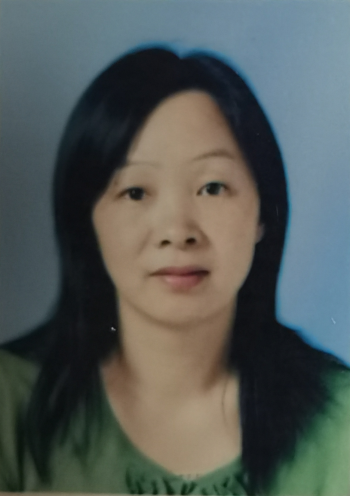 学历本科学位学士院系城市及建设与交通学院城市及建设与交通学院专业技术职务及专家称谓实验师邮箱wchajb@163.comwchajb@163.comwchajb@163.comwchajb@163.com主要研究领域及方向工程测图；沉降、倾斜监测；地下管网监测等工程测图；沉降、倾斜监测；地下管网监测等工程测图；沉降、倾斜监测；地下管网监测等工程测图；沉降、倾斜监测；地下管网监测等个人简历1；1990年 9月-1993年7月黑龙江工程学院2：1993年7月-2009年5月黑龙江建设开发实业总公司3:2009年5月-至今合肥学院1；1990年 9月-1993年7月黑龙江工程学院2：1993年7月-2009年5月黑龙江建设开发实业总公司3:2009年5月-至今合肥学院1；1990年 9月-1993年7月黑龙江工程学院2：1993年7月-2009年5月黑龙江建设开发实业总公司3:2009年5月-至今合肥学院1；1990年 9月-1993年7月黑龙江工程学院2：1993年7月-2009年5月黑龙江建设开发实业总公司3:2009年5月-至今合肥学院近五年主要科研项目主要成果（论文、著作、专利等）获奖情况